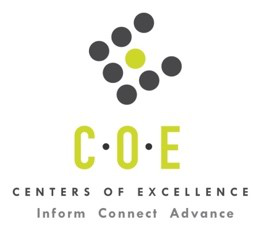 Labor Market Analysis for Program RecommendationDigital Media Marketing OccupationsMission CollegePrepared by the San Francisco Bay Center of Excellence for Labor Market ResearchMay 2022RecommendationBased on all available data, there appears to be an “undersupply” of Digital Media Marketing workers compared to the demand for this cluster of occupations in the Bay region and in the Silicon Valley sub-region (Santa Clara county). There is a projected annual gap of about 7,584 students in the Bay region and 2,481 students in the Silicon Valley Sub-Region.IntroductionThis report provides student outcomes data on employment and earnings for TOP 0614.00 Digital Media programs in the state and region. It is recommended that these data be reviewed to better understand how outcomes for students taking courses on this TOP code compare to potentially similar programs at colleges in the state and region, as well as to outcomes across all CTE programs at Mission College and in the region.This report profiles Digital Media Marketing Occupations in the 12 county Bay region and in the Silicon Valley sub-region for a proposed new program at Mission College.Advertising and Promotions Managers (11-2011): Plan, direct, or coordinate advertising policies and programs or produce collateral materials, such as posters, contests, coupons, or give-aways, to create extra interest in the purchase of a product or service for a department, an entire organization, or on an account basis.
  Entry-Level Educational Requirement: Bachelor’s degree
  Training Requirement: None
  Percentage of Community College Award Holders or Some Postsecondary Coursework: 17%Marketing Managers (11-2021): Plan, direct, or coordinate marketing policies and programs, such as determining the demand for products and services offered by a firm and its competitors, and identify potential customers. Develop pricing strategies with the goal of maximizing the firm’s profits or share of the market while ensuring the firm’s customers are satisfied. Oversee product development or monitor trends that indicate the need for new products and services.
  Entry-Level Educational Requirement: Bachelor’s degree
  Training Requirement: None
  Percentage of Community College Award Holders or Some Postsecondary Coursework: 15%Market Research Analysts and Marketing Specialists (13-1161): Research market conditions in local, regional, or national areas, or gather information to determine potential sales of a product or service, or create a marketing campaign. May gather information on competitors, prices, sales, and methods of marketing and distribution.
  Entry-Level Educational Requirement: Bachelor’s degree
  Training Requirement: None
  Percentage of Community College Award Holders or Some Postsecondary Coursework: 15%Graphic Designers (27-1024): Design or create graphics to meet specific commercial or promotional needs, such as packaging, displays, or logos. May use a variety of mediums to achieve artistic or decorative effects.
  Entry-Level Educational Requirement: Bachelor’s degree
  Training Requirement: None
  Percentage of Community College Award Holders or Some Postsecondary Coursework: 26%Occupational DemandTable 1. Employment Outlook for Digital Media Marketing Occupations in Bay RegionBay Region includes: Alameda, Contra Costa, Marin, Monterey, Napa, San Benito, San Francisco, San Mateo, Santa Clara, Santa Cruz, Solano and Sonoma CountiesTable 2. Employment Outlook for Digital Media Marketing Occupations in Silicon Valley Sub-regionSilicon Valley Sub-Region includes: Santa Clara CountyJob Postings in Bay Region and Silicon Valley Sub-RegionTable 3. Number of Job Postings by Occupation for latest 12 months (Apr 2021 - Mar 2022)Table 4a. Top Job Titles for Digital Media Marketing Occupations for latest 12 months (Apr 2021 - Mar 2022)    Bay RegionTable 4b. Top Job Titles for Digital Media Marketing Occupations for latest 12 months (Apr 2021 - Mar 2022) Silicon Valley Sub-RegionIndustry ConcentrationTable 5. Industries hiring Digital Media Marketing Workers in Bay RegionTable 6. Top Employers Posting Digital Media Marketing Occupations in Bay Region and Silicon Valley             Sub-Region (Apr 2021 - Mar 2022)Educational SupplyThere are eight (8) community colleges in the Bay Region issuing 91 awards on average annually (last 3 years ending 2018-19) on TOP 0614.00 Digital Media. In the Silicon Valley Sub-Region, there are three (3) community colleges that issued 11 awards on average annually (last 3 years) on this TOP code.Table 7a. Community College Awards on TOP 0614.00 Digital Media in Bay Region Note: The annual average for awards is 2016-17 to 2018-19.Gap AnalysisBased on the data included in this report, there is a large labor market gap in the Bay region with 7,675 annual openings for the Digital Media Marketing occupational cluster and 91 annual (3-year average) awards for an annual undersupply of 7,584 students. In the Silicon Valley Sub-Region, there is also a gap with 2,492 annual openings and 11 annual (3-year average) awards for an annual undersupply of 2,481 students.Student OutcomesTable 8. Four Employment Outcomes Metrics for Students Who Took Courses on TOP 0614.00 Digital MediaSkills, Certifications and EducationTable 9. Top Skills for Digital Media Marketing Occupations in Bay Region (Apr 2021 - Mar 2022)Table 10. Certifications for Digital Media Marketing Occupations in Bay Region (Apr 2021 - Mar 2022)Note: 96% of records have been excluded because they do not include a certification. As a result, the chart above may not be representative of the full sample.Table 11. Education Requirements for Digital Media Marketing Occupations in Bay Region MethodologyOccupations for this report were identified by use of skills listed in O*Net descriptions and job descriptions in Burning Glass. Labor demand data is sourced from Economic Modeling Specialists International (EMSI) occupation data and Burning Glass job postings data. Educational supply and student outcomes data is retrieved from multiple sources, including CTE Launchboard and CCCCO Data Mart.SourcesO*Net Online
Labor Insight/Jobs (Burning Glass)
Economic Modeling Specialists International (EMSI)
CTE LaunchBoard www.calpassplus.org/Launchboard/
Statewide CTE Outcomes Survey
Employment Development Department Unemployment Insurance Dataset
Living Insight Center for Community Economic Development
Chancellor’s Office MIS systemContactsFor more information, please contact:• Leila Jamoosian, Research Analyst, for Bay Area Community College Consortium (BACCC) and Centers of Excellence (CoE), leila@baccc.net• John Carrese, Director, San Francisco Bay Center of Excellence for Labor Market Research, jcarrese@ccsf.edu or (415) 267-6544Occupation2020 Jobs2025 Jobs5-yr Change5-yr % Change5-yr Total OpeningsAnnual Openings25% Hourly EarningMedian Hourly WageAdvertising and Promotions Managers744768233%40080$53$72Marketing Managers19,33820,4841,1456%9,4271,885$68$90Market Research Analysts and Marketing Specialists36,51441,3394,82413%23,6334,727$31$45Graphic Designers10,23010,292621%4,917983$22$33Total66,82672,8836,0569%38,3767,675Source: EMSI 2021.4Source: EMSI 2021.4Source: EMSI 2021.4Source: EMSI 2021.4Source: EMSI 2021.4Source: EMSI 2021.4Source: EMSI 2021.4Source: EMSI 2021.4Source: EMSI 2021.4Occupation2020 Jobs2025 Jobs5-yr Change5-yr % Change5-yr Total OpeningsAnnual Openings25% Hourly EarningMedian Hourly WageAdvertising and Promotions Managers78911217%5511$50$69Marketing Managers7,1237,4983755%3,416683$73$95Market Research Analysts and Marketing Specialists11,81713,4321,61414%7,7201,544$36$53Graphic Designers2,5012,583823%1,268254$24$34Total21,51923,6056,05610%12,4592,492Source: EMSI 2021.4Source: EMSI 2021.4Source: EMSI 2021.4Source: EMSI 2021.4Source: EMSI 2021.4Source: EMSI 2021.4Source: EMSI 2021.4Source: EMSI 2021.4Source: EMSI 2021.4OccupationBay RegionSilicon ValleyMarketing Managers41,61413,264Market Research Analysts and Marketing Specialists12,6533,482Graphic Designers3,3551,123Advertising and Promotions Managers27283Green Marketers5111Source: Burning GlassSource: Burning GlassSource: Burning GlassTitleBayTitleBayProduct Manager1,666Technical Sourcer269Senior Product Manager845Marketing Associate251Marketing Manager771Visual Designer228Product Marketing Manager746Marketing Assistant221Graphic Designer626Sales Operations Analyst201Marketing Coordinator554Marketing Operations Manager200Marketing Specialist303Director Of Marketing193Digital Marketing Manager300Technical Product Manager193Social Media Manager278Digital Marketing Specialist192Source: Burning GlassSource: Burning GlassSource: Burning GlassSource: Burning GlassTitleSilicon ValleyTitleSilicon ValleyProduct Manager529Digital Marketing Manager75Senior Product Manager237Technical Product Manager75Marketing Manager195Visual Designer70Product Marketing Manager191Ux/Visual Designer III69Graphic Designer148Director, Product Management68Marketing Specialist107Marketing Assistant64Sales Operations Analyst99Principal Product Manager61Marketing Coordinator91Social Media Manager52Technical Sourcer76Digital Marketing Specialist51Source: Burning GlassSource: Burning GlassSource: Burning GlassSource: Burning GlassIndustry - 6 Digit NAICS (No. American Industry Classification) CodesJobs in Industry (2020)Jobs in Industry (2025)% Change (2020-25)% Occupation Group in Industry (2020)Internet Publishing and Broadcasting and            Web Search Portals8,6932,52313%8%Software Publishers4,1238786%6%Custom Computer Programming Services3,6457065%3%Corporate, Subsidiary, and Regional           Managing Offices3,792-2726%5%Administrative Management and General Management Consulting Services2,4195414%8%Computer Systems Design Services1,9732443%3%Data Processing, Hosting, and Related Services1,5763402%5%Electronic Computer Manufacturing1,5932052%3%Electronic Shopping and Mail-Order Houses1,3411302%6%Interior Design Services1,332422%25%Source: EMSI 2021.4Source: EMSI 2021.4Source: EMSI 2021.4Source: EMSI 2021.4Source: EMSI 2021.4EmployerBayEmployerSilicon ValleyGoogle Inc.1,258Google Inc.794Facebook1,171Paypal414Paypal611Intuit359Salesforce570Cisco Systems Incorporated330Intuit486Apple Inc.305Walmart / Sam's480Palo Alto Networks295Amazon479Nvidia Corporation272Visa476Intel Corporation264Cisco Systems Incorporated442Amazon227Uber426Servicenow, Inc221Source: Burning GlassSource: Burning GlassSource: Burning GlassSource: Burning GlassCollegeSubregionAssociateCertificate LowTotalBerkeley CityEast Bay022CabrilloSC-Monterey5914GavilanSilicon Valley415Las PositasEast Bay538MissionSilicon Valley011San FranciscoMid-Peninsula03131San MateoMid-Peninsula151025West ValleySilicon Valley235Total316091Metric OutcomesBay               All CTE ProgramsMission           All CTE ProgramsState 0614.00Bay 0614.00Silicon Valley 0614.00Mission College 0614.00Students with a Job Closely        Related to Their Field of Study74%74%57%52%N/AN/AMedian Annual Earnings for           SWP Exiting Students$47,419$54,792$25,364$28,374$30,009N/AMedian Change in Earnings for        SWP Exiting Students23%19%26%31%45%N/AExiting Students Who Attained          the Living Wage52%51%32%27%N/AN/ASource: Launchboard Strong Workforce Program Median of 2017 to 2020.Source: Launchboard Strong Workforce Program Median of 2017 to 2020.Source: Launchboard Strong Workforce Program Median of 2017 to 2020.Source: Launchboard Strong Workforce Program Median of 2017 to 2020.Source: Launchboard Strong Workforce Program Median of 2017 to 2020.Source: Launchboard Strong Workforce Program Median of 2017 to 2020.Source: Launchboard Strong Workforce Program Median of 2017 to 2020.SkillPostingSkillPostingProduct Management22,392Salesforce5,440Marketing19,673Business Development5,231Project Management11,831Adobe Photoshop4,711Product Marketing11,436Market Research4,439Product Development9,545Facebook4,371Social Media9,063Product Sales4,249Budgeting8,957Thought Leadership4,216Market Strategy7,839Data Science4,037Business-to-Business7,295Experiments4,008Key Performance Indicators (KPIs)6,548Stakeholder Management3,996Marketing Management6,479Sales3,928Software as a Service (SaaS)6,380Adobe Indesign3,919Digital Marketing6,362SQL3,809Customer Service5,625E-Commerce3,798Source: Burning GlassSource: Burning GlassSource: Burning GlassSource: Burning GlassCertificationPostingCertificationPostingDriver's License713Security Clearance47Project Management Certification504Agile Certification41Project Management Professional (PMP)307Six Sigma Certification40Certified ScrumMaster (CSM)69Lean Six Sigma Certification36Series 766Food Handler Certification36Certified Scrum Product Owner (CSPO)66IT Infrastructure Library (ITIL) Certification31Marketing Automation Certification64Real Estate Certification28Chartered Advisor For Senior Living59Home Energy Raters (HERS) Certification28Certified Public Accountant (CPA)59Food Service Certification28Certified Information Systems Security Professional (CISSP)50Investment Advisor27Source: Burning GlassSource: Burning GlassSource: Burning GlassSource: Burning GlassEducation (minimum advertised)Latest 12 Mos. PostingsPercent 12 Mos. PostingsHigh school or vocational training5912%Associate's degree4641%Bachelor's degree and higher34,14597%Source: Burning GlassSource: Burning GlassSource: Burning Glass